Regionalny Dyrektor Ochrony Środowiska w Gorzowie WielkopolskimWZŚ.402.1.12.2024.SL Gorzów Wielkopolski, 12 marca 2024 r.ObwieszczenieRegionalny Dyrektor Ochrony Środowiska w Gorzowie Wielkopolskim, działając na podstawie art. 74 ust. 3 ustawy z dnia 3 października 2008 r. o udostępnianiu informacji o środowisku i jego ochronie, udziale społeczeństwa w ochronie środowiska oraz o ocenach oddziaływania na środowisko (t. j. Dz. U. z 2023 r. poz. 1094, z późn. zm., zwanej dalej ustawą ooś) oraz art. 49 ustawy z dnia 14 czerwca 1960 r. Kodeks postępowania administracyjnego (t. j. Dz. U. z 2023 r. poz. 775, z późn. zm., zwana dalej jako k.p.a.) zawiadamia, że w dniu 12 marca 2024 r. wydane zostało postanowienie stwierdzające aktualność warunków realizacji określonych w decyzji z dnia 17 kwietnia 2018 r., znak: WZŚ.4210.42.2017.SL o środowiskowych uwarunkowaniach dla przedsięwzięcia pn.„Modernizacja mostu w km 171,867 linii kolejowej nr 273 nad rzeką Odrą w Nietkowicach wraz z podniesieniem niwelety”Na powyższe postanowienie przysługuje stronom zażalenie do Generalnego Dyrektora Ochrony Środowiska za pośrednictwem Regionalnego Dyrektora Ochrony Środowiska w Gorzowie Wielkopolskim w terminie 7 dni od dnia jego doręczenia.Postanowienie wraz z aktami sprawy dostępne jest do wglądu w siedzibie Regionalnej Dyrekcji Ochrony Środowiska w Gorzowie Wielkopolskim (ul. Jagiellończyka 13, 66-400 Gorzów Wielkopolski), w godzinach od 8.00 do 15.00 po uprzednim umówieniu się z pracownikiem (nr telefonu do kontaktu: 887-101-300) lub w sposób wskazany w art. 49b § 1 k.p.a.Doręczenie uważa się za dokonane po upływie 14 dni od dnia, w którym nastąpiło publiczne obwieszczenie, inne publiczne ogłoszenie lub udostępnienie pisma w Biuletynie Informacji Publicznej.Obwieszczenie następuje od 13 marca 2024 r. do 27 marca 2024 r.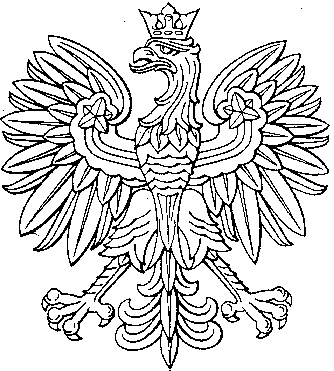 